基隆市立建德國民中學110學年度第2學期7年級科技領域認知考補考題庫班級:________   座號:________   姓名:______________(  D  ) 1.鋸切木板時，在夾具與木材中間夾了另一塊木板，請問多夾此木板的目的為何？(A)增加鋸切的準確度　(B)減少鋸路誤差　(C)確認鋸切角度正確　(D)保護鋸切木板不受夾具擠壓損傷(  B  )2.使用電動鑽洞機鑽木材時，在木材下面放置一塊墊木的作用為何？　(A)增加鑽孔精準度　(B)避免鑽孔處背面木材劈裂　(C)減緩鑽孔產生的振動　(D)節省鑽孔時手部的施力(  C  )3.砂紙要裁分成4小張，下列方法何者正確？　(A)用剪刀剪　(B)用刀片割　(C)先摺出摺痕，再用尺撕　(D)以上三種方法都可以(  A  )4.使用砂紙將木塊表面磨平時，其研磨方式何者正確？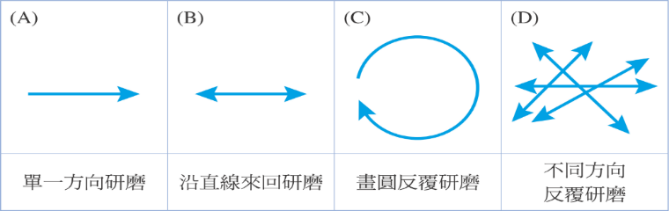 (  C  )5.使用木工膠黏合木塊時，若塗太多而溢出，應如何處理？　(A)以衛生紙擦拭　(B)以砂紙擦拭　(C)以溼抹布砂磨　(D)以大量清水沖洗(  B  )6.曲線鋸鋸條的安裝情形，下列何者正確？(A)                         (B)(  A  )7.右圖為木造房屋的基本結構，請問哪一個代號為柱？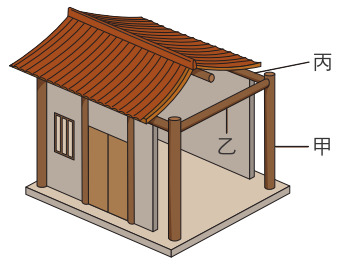 (A)甲　(B)乙　(C)丙　(D)以上皆非(  A  )8.吊橋或斜張橋的結構較能降低橋梁因洪水沖毀而損壞的風險。請問其主要原因為何？　(A)跨距較大，可減少河道中的橋墩數量　(B)橋墩較粗，可承受較大的洪水沖擊力　(C)地基較深，可穩固站立而不會傾倒　  (D)組裝方便，遇大雨時方便拆卸避雨 (  D  )9.右圖為何種橋樑型式？　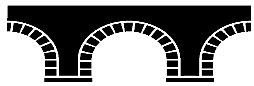 (A)斜張橋　(B)梁橋　(C)桁架橋　(D)拱橋(  C  )10.右圖為何種橋樑型式？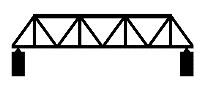 (A)梁橋　(B)斜張橋　(C)桁架橋　(D)吊橋(  D  )11.右圖為一木製拱橋，試問其類型與特性，下列敘述何者正確？　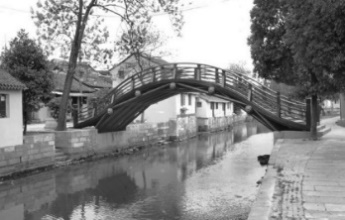 (A)坦拱橋，方便車輛通行　(B)陡拱橋，方便車輛通行　(C)坦拱橋，不利車輛通行　(D)陡拱橋，不利車輛通行(  C  )12.舞臺燈光的架設如下圖所示，請問此結構是利用何種幾何形狀為基礎去做組合的？　(A)弧形 (B)菱形　(C)三角形 (D)四邊形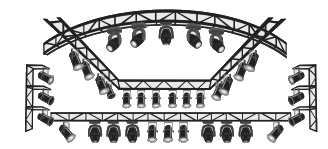 (  D  )13.右圖四種不同凸輪，何者轉動一圈時，挺桿會上下運動2次？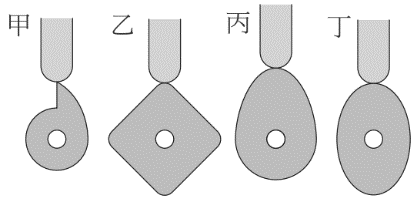 (A)甲　(B)乙　(C)丙　(D)丁(  B  )14.下列何者是「簡報」的最主要目的？　(A)用來編排大量的文字與圖片　(B)讓人快速掌握內容與重點　(C)播放影片與多媒體動畫　    (D)進行大量數據的運算(  A  )15.有關Scratch中的音效設定功能，下列敘述何者錯誤？　(A)音效只能放置在角色中，不能放在舞臺區 (B)角色必須先新增音效，才能播放音效(C)使用時可設定是否完整播放整首音效     (D)Scratch中內建許多音效可供選用(  B  )16.多人一起執行專案時，要安排會議時間、繳交工作時間等，如果時間或項目有調整，就要逐一通知各組員。現在我們可以使用下何種工具，就能讓大家同步更新行事曆？　(A)Google表單　(B)Google日曆　(C)Google雲端硬碟　(D)Google網站(  A  )17.小真計畫到位於臺中的國立臺灣美術館參觀，他應該使用下列何種網路服務，可以快速獲得從臺中火車站到美術館的交通訊息？　(A)Google地圖　(B)Google試算表　(C)Google日曆　 (D)YouTube(  A  )18.網路上有許多免費的學習資源，若我們想要學習「簡報製作」的方法，應在何種網站上找尋相關的教學影片？　(A)YouTube　(B)Google簡報　(C)Google表單　(D)Google雲端硬碟(  B  )19.試算表中，若E6儲存格的值為E1+E2+E3+E4+E5，則E6的公式可以使用下列函數取代？　(A)=AVERAGE(E1：C5)　(B)=SUM(E1：E5)　(C)=AVERAGE(E1：C6)　(D)=SUM(E1：E6)(  B  )20.小真撰寫一個小球的遊戲程式，如果小球碰到舞臺邊緣就會反彈。試問要得知「小球是否碰到舞臺邊緣」，要利用何種類別的程式？　(A)控制類　(B)偵測類　(C)動作類　(D)音效類(  C  )21.下列何者不是我們在網路上活動時，所留下的「數位足跡」？　(A)瀏覽內容時所看過的網頁　  (B)搜尋資料時所輸入的關鍵字　(C)網路購物後收到的商品包裹　(D)在YouTube上看過哪些影片(  D  )22.著作財產權的保護期限何時終止？　(A)創作發表後50年終止　    (B)創作者死亡時終止　(C)創作者死後的第10年終止　(D)創作者死後的第50年終止(  C  )23.下列關於著作權的敘述，何者正確？　(A)網路轉寄的「心靈雞湯文章」沒有標示出處，因此不受著作權保護，可以任意集結出版　(B)聊天室裡的「早安長輩圖」不屬於著作的種類，不受著作權保護　(C)將喜愛的電影剪輯成「3分鐘看完」短片上傳網路，會侵害著作權　(D)在公開的自製影片中搭配「流行歌」作為背景音樂，只要不提供下載，就不會侵權(  D  )24.小龍拍攝了一張照片，想放到網路上與大家分享，但希望使用者能標示他的姓名，且不得作為商業用途使用，則小龍應選擇下列何種標示？　(A)　(B)　(C)　(D)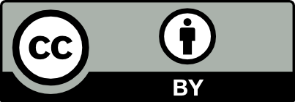 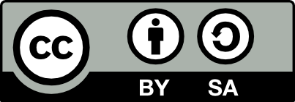 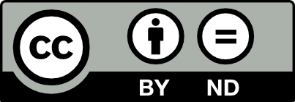 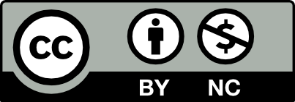 (  B  )25.學校要辦理園遊會，各班都要擺設攤位。若利用5W1H法來分析「園遊會的參與對象是哪些人」，應在下列哪一個項目中進行分析？　(A)Why　(B)Who　(C)What　(D)How